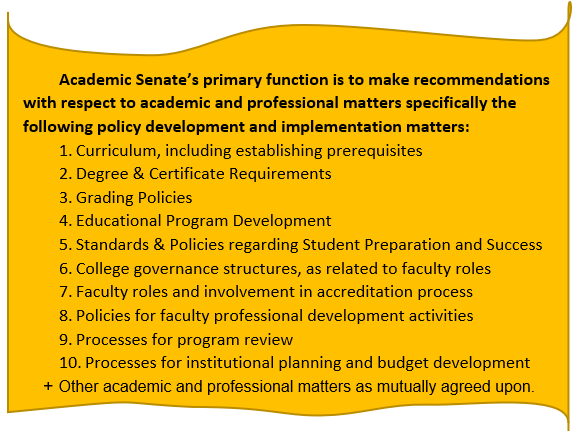 __________________________________________________________________________________________________________________Ventura College Academic SenateAgendaThursday, February 20th, 20203:30-5:00Multidiscipline Center West (MCW – 312)__________________________________________________________________________________________________________________Ventura College Academic SenateAgendaThursday, February 20th, 20203:30-5:00Multidiscipline Center West (MCW – 312)__________________________________________________________________________________________________________________Ventura College Academic SenateAgendaThursday, February 20th, 20203:30-5:00Multidiscipline Center West (MCW – 312)__________________________________________________________________________________________________________________Ventura College Academic SenateAgendaThursday, February 20th, 20203:30-5:00Multidiscipline Center West (MCW – 312)__________________________________________________________________________________________________________________Ventura College Academic SenateAgendaThursday, February 20th, 20203:30-5:00Multidiscipline Center West (MCW – 312)Agenda ItemAgenda ItemDiscussion NotesAction? 3:30 Call to Order  3:30 Call to Order  3:31 Public Comments (2 min. max. per comment)  3:31 Public Comments (2 min. max. per comment)  Acknowledgement of Guests (1 min.):  Acknowledgement of Guests (1 min.):  Informational Items (These are agenda items intended to provide the body with brief updates or reports of activities or actions from outside. If the Senate wishes to debate or discuss an item presented as information, they must request that it be placed on an agenda at future meeting as an action or discussion item.) Faculty PD UpdateUpdate on web redesign (Patty Blair) Informational Items (These are agenda items intended to provide the body with brief updates or reports of activities or actions from outside. If the Senate wishes to debate or discuss an item presented as information, they must request that it be placed on an agenda at future meeting as an action or discussion item.) Faculty PD UpdateUpdate on web redesign (Patty Blair)Action Items: Approval of 2/6/20 minutes (2 min.) Approval of SEP Re-writeSEP Workgroup Faculty ParticipantsApproval of Compressed Calendar WorkgroupAction Items: Approval of 2/6/20 minutes (2 min.) Approval of SEP Re-writeSEP Workgroup Faculty ParticipantsApproval of Compressed Calendar WorkgroupDiscussion Items (Discussion items are a chance for the body to discuss and debate any matter related to the business of the senate, often leading to action at a future meeting or providing the President or Chair with direction for discussions with the Administration, State Academic Senate, or other bodies.) Curriculum CommitteeHow Divisions Elect SenatorsSenate Budget Discussion Items (Discussion items are a chance for the body to discuss and debate any matter related to the business of the senate, often leading to action at a future meeting or providing the President or Chair with direction for discussions with the Administration, State Academic Senate, or other bodies.) Curriculum CommitteeHow Divisions Elect SenatorsSenate Budget  President’s Report:   President’s Report:   Senate Subcommittees/Task Forces/Work Groups Reports: Curriculum Committee (Michael) Guided Pathways CTE liaison report (Deanna Hall) Treasurer’s Report (Andrea) OER Report (Andrea) DE (Preston) Faculty PD Committee (Colleen)  Senate Subcommittees/Task Forces/Work Groups Reports: Curriculum Committee (Michael) Guided Pathways CTE liaison report (Deanna Hall) Treasurer’s Report (Andrea) OER Report (Andrea) DE (Preston) Faculty PD Committee (Colleen) Announcements for the Good of the Order: AFT Update (Michael Ward) Upcoming ASCCC Events: Details can be found at https://asccc.org/calendar/list/events Announcements for the Good of the Order: AFT Update (Michael Ward) Upcoming ASCCC Events: Details can be found at https://asccc.org/calendar/list/events Requests for Future Agenda Items: Requests for Future Agenda Items: Adjournment Adjournment 